Jesse BrownJesse Brown of Crook Log, a row of terraced cottages on the London Road, Bushey, was the younger son of William Brown and his wife Fanny. William died when Jesse was very young and Fanny re-married and had four more children. For a time all her children used the surname Bates. Fanny was widowed a second time and moved from a cottage near Bentley Priory to Crook Log in Bushey. Jesse enlisted with the Royal Garrison Artillery and became Acting Bombadier 25322. After the war on 17 May 1919 he was found hanged. The verdict at the inquest stated that he had taken his own life during a fit of insanity aggravated by shell-shock. He was 42. He was buried in Bushey churchyard with a gravestone provided by the Commonwealth Graves Commission. 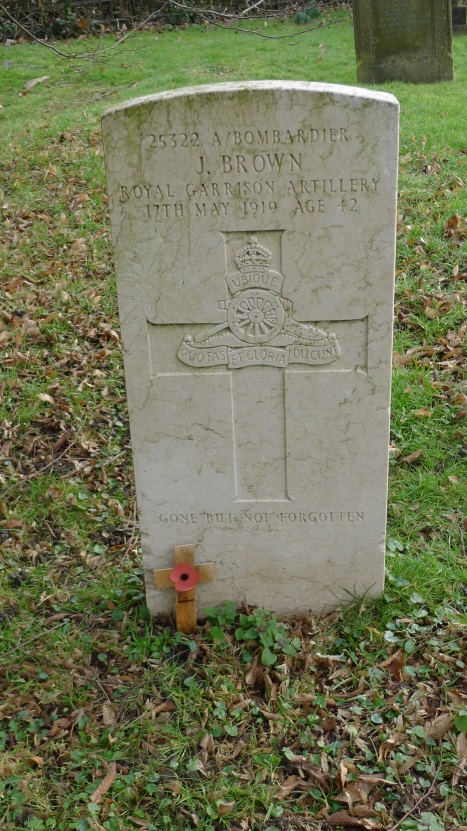 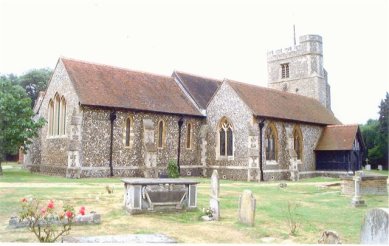 